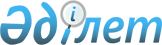 Қазығұрт аудандық мәслихатының 2011 жылғы 20 желтоқсандағы № 49/392-IV 
"2012-2014 жылдарға арналған аудандық бюджет туралы" шешіміне өзгерістер  енгізу туралы
					
			Күшін жойған
			
			
		
					Оңтүстік Қазақстан облысы Қазығұрт аудандық мәслихатының 2012 жылғы 13 сәуірдегі № 4/31-V шешімі. Оңтүстік Қазақстан облысы Қазығұрт ауданының Әділет басқармасында 2012 жылғы 28 сәуірде № 14-6-162 тіркелді. Қолданылу мерзімінің аяқталуына байланысты шешімнің күші жойылды - (Оңтүстік Қазақстан облысы Қазығұрт аудандық мәслихатының 2013 жылғы 1 ақпандағы № 16 хатымен)      Ескерту. Қолданылу мерзімінің аяқталуына байланысты шешімнің күші жойылды - (Оңтүстік Қазақстан облысы Қазығұрт аудандық мәслихатының 01.02.2013 № 16 хатымен).

      Қазақстан Республикасының 2008 жылғы 4 желтоқсандағы Бюджет кодексінің 109-бабының 5-тармағына, "Қазақстан Республикасындағы жергілікті мемлекеттік басқару және өзін-өзі басқару туралы" Қазақстан Республикасының 2001 жылғы 23 қаңтардағы Заңының 6-бабының 1-тармағының 1)тармақшасына және "2012-2014 жылдарға арналған облыстық бюджет туралы" Оңтүстік Қазақстан облыстық мәслихатының 2011 жылғы 7 желтоқсандағы № 47/450-ІV шешіміне өзгерістер мен толықтырулар енгізу туралы" Оңтүстік Қазақстан облыстық мәслихатының 2012 жылғы 3 сәуірдегі № 3/20-V Нормативтік құқықтық актілерді мемлекеттік тіркеу тізілімінде № 2074 тіркелген шешіміне сәйкес Қазығұрт аудандық мәслихаты ШЕШІМ ЕТТІ:



      1. «2012-2014 жылдарға арналған аудандық бюджет туралы» Қазығұрт аудандық мәслихатының 2011 жылғы 20 желтоқсандағы № 49/392-IV шешіміне (Нормативтік құқықтық актілерді мемлекеттік тіркеу тізілімінде № 14-6-152 тіркелген, 2012 жылы 13 қаңтардағы «Қазығұрт тынысы» газетінің № 2 ресми жарияланған), мынадай өзгерістер енгізілсін:



      1-тармақта:

      1) тармақшадағы «10 984 403» деген цифрлар «11 013 149» деген цифрлармен ауыстырылсын;

      «10 125 984» деген цифрлар «10 154 730» деген цифрлармен ауыстырылсын;

      2) тармақшадағы «11 007 482» деген цифрлар «11 036 228» деген цифрлармен ауыстырылсын;

      3) тармақшадағы «18627» деген цифрлар «23481» деген цифрлармен ауыстырылсын;

      «29 124» деген цифрлар «33 978» деген цифрлармен ауыстырылсын;

      5) тармақшадағы «-41 706» деген цифрлар «-46 560» деген цифрлармен ауыстырылсын;

      6) тармақшадағы «41 706» деген цифрлар «46 560» деген цифрлармен ауыстырылсын.



      Көрсетілген шешімнің 1 қосымшасы осы шешімнің қосымшасына сәйкес жаңа редакцияда жазылсын.



      2. Осы шешім 2012 жылдың 1 қаңтарынан бастап қолданысқа енгізіледі.      Аудандық мәслихат сессиясының төрағасы     А.Мамытбаев      Аудандық мәслихат хатшысы                  М.Момынов

Қазығұрт аудандық мәслихатының

2012 жылғы 13 сәуірдегі

№ 4/31-V шешіміне 1-қосымша      Қазығұрт аудандық мәслихатының

      2011 жылғы 20 желтоқсандағы

      № 49/392-ІV шешіміне 1-қосымша       2012 жылға арналған аудандық бюджет      
					© 2012. Қазақстан Республикасы Әділет министрлігінің «Қазақстан Республикасының Заңнама және құқықтық ақпарат институты» ШЖҚ РМК
				СанатСанатСанатАтауыСомасы мың теңгеСыныпСыныпСомасы мың теңгеКіші сыныпКіші сыныпСомасы мың теңгеІ. КІРІСТЕР11 013 1491Салықтық түсiмдер838 10501Табыс салығы189 7462Жеке табыс салығы189 74603Әлеуметтiк салық151 4471Әлеуметтiк салық151 44704Меншiкке салынатын салықтар472 8931Мүлiкке салынатын салықтар430 9353Жер салығы8 5764Көлiк құралдарына салынатын салық31 2885Бiрыңғай жер салығы2 09405Тауарларға, жұмыстарға және қызметтерге салынатын iшкi салықтар16 6982Акциздер4 7533Табиғи және басқа да ресурстарды пайдаланғаны үшiн түсетiн түсiмдер3 2934Кәсiпкерлiк және кәсiби қызметтi жүргiзгенi үшiн алынатын алымдар8 1955Ойын бизнесiне салық45708Заңдық мәнді іс-әрекеттерді жасағаны және (немесе) оған уәкілеттігі бар мемлекеттік органдар немесе лауазымды адамдар құжаттар бергені үшін алынатын міндетті төлемдер7 3211Мемлекеттiк баж7 3212Салықтық емес түсiмдер4 51601Мемлекеттiк меншiктен түсетiн кiрiстер2 0643Мемлекет меншiгiндегi акциялардың мемлекеттiк пакеттерiне дивидендтер135Мемлекет меншiгiндегi мүлiктi жалға беруден түсетiн кiрiстер2 05106Басқа да салықтық емес түсiмдер2 4521Басқа да салықтық емес түсiмдер2 4523Негiзгi капиталды сатудан түсетiн түсiмдер15 79803Жердi және материалдық емес активтердi сату15 7981Жердi сату15 7984Трансферттер түсiмi10 154 73002Мемлекеттiк басқарудың жоғары тұрған органдарынан түсетiн трансферттер10 154 7302Облыстық бюджеттен түсетiн трансферттер10 154 730Бюджеттік сыныптама кодыБюджеттік сыныптама кодыБюджеттік сыныптама кодыБюджеттік сыныптама кодыАтауыСомасы мың теңгеII. ШЫҒЫНДАР11 036 22801Жалпы сипаттағы мемлекеттiк қызметтер290 9741Мемлекеттiк басқарудың жалпы функцияларын орындайтын өкiлдiк, атқарушы және басқа органдар268 286112Аудан (облыстық маңызы бар қала) мәслихатының аппараты14 714001Аудан (облыстық маңызы бар қала) мәслихатының қызметін қамтамасыз ету жөніндегі қызметтер14 714122Аудан (облыстық маңызы бар қала) әкімінің аппараты92 639001Аудан (облыстық маңызы бар қала) әкімінің қызметін қамтамасыз ету жөніндегі қызметтер92 639123Қаладағы аудан, аудандық маңызы бар қала, кент, ауыл (село), ауылдық (селолық) округ әкімінің аппараты160 933001Қаладағы аудан, аудандық маңызы бар қаланың, кент, ауыл (село), ауылдық (селолық) округ әкімінің қызметін қамтамасыз ету жөніндегі қызметтер159 733022Мемлекеттік органның күрделі шығыстары1 2002Қаржылық қызмет1 000459Ауданның (облыстық маңызы бар қаланың) экономика және қаржы бөлімі1 000003Салық салу мақсатында мүлікті бағалауды жүргізу1 0009Жалпы сипаттағы өзге де мемлекеттiк қызметтер21 688459Ауданның (облыстық маңызы бар қаланың) экономика және қаржы бөлімі21 688001Ауданның (облыстық маңызы бар қаланың) экономикалық саясаттың қалыптастыру мен дамыту, мемлекеттік жоспарлау, бюджеттік атқару және коммуналдық меншігін басқару саласындағы мемлекеттік саясатты іске асыру жөніндегі қызметтер21 68802Қорғаныс14 9731Әскери мұқтаждықтар11 448122Аудан (облыстық маңызы бар қала) әкімінің аппараты11 448005Жалпыға бірдей әскери міндетті атқару шеңберіндегі іс-шаралар11 4482Төтенше жағдайлар жөнiндегi жұмыстарды ұйымдастыру3 525122Аудан (облыстық маңызы бар қала) әкімінің аппараты3 525006Аудан (облыстық маңызы бар қала) ауқымындағы төтенше жағдайлардың алдын алу және жою3 000007Аудандық (қалалық) ауқымдағы дала өрттерінің, сондай-ақ мемлекеттік өртке қарсы қызмет органдары құрылмаған елдi мекендерде өрттердің алдын алу және оларды сөндіру жөніндегі іс-шаралар52504Бiлiм беру5 746 2021Мектепке дейiнгi тәрбиелеу және оқыту476 413464Ауданның (облыстық маңызы бар қаланың) білім бөлімі476 413009Мектепке дейінгі тәрбиелеу мен оқытуды қамтамасыз ету364 808021Республикалық бюджеттен берілетін нысаналы трансферттер есебінен мектепке дейінгі ұйымдардың тәрбиешілеріне біліктілік санаты үшін қосымша ақының мөлшерін ұлғайту111 6052Бастауыш, негізгі орта және жалпы орта білім беру4 141 765123Қаладағы аудан, аудандық маңызы бар қала, кент, ауыл (село), ауылдық (селолық) округ әкімінің аппараты4 012005Ауылдық (селолық) жерлерде балаларды мектепке дейін тегін алып баруды және кері алып келуді ұйымдастыру4 012464Ауданның (облыстық маңызы бар қаланың) білім бөлімі4 137 753003Жалпы білім беру4 122 355006Балаларға қосымша білім беру15 3989Бiлiм беру саласындағы өзге де қызметтер1 128 024464Ауданның (облыстық маңызы бар қаланың) білім бөлімі98 590001Жергілікті деңгейде білім беру саласындағы мемлекеттік саясатты іске асыру жөніндегі қызметтер11 910005Ауданның (облыстық маңызы бар қаланың) мемлекеттік білім беру мекемелер үшін оқулықтар мен оқу-әдiстемелiк кешендерді сатып алу және жеткізу43 522007Аудандық (қалалалық) ауқымдағы мектеп олимпиадаларын және мектептен тыс іс-шараларды өткiзу321015Республикалық бюджеттен берілетін трансферттер есебінен жетім баланы (жетім балаларды) және ата-аналарының қамқорынсыз қалған баланы (балаларды) күтіп-ұстауға асыраушыларына ай сайынғы ақшалай қаражат төлемдері27 423020Республикалық бюджеттен берілетін трансферттер есебінен үйде оқытылатын мүгедек балаларды жабдықпен, бағдарламалық қамтыммен қамтамасыз ету15 414472Ауданның (облыстық маңызы бар қаланың) құрылыс, сәулет және қала құрылысы бөлімі1 029 434037Білім беру объектілерін салу және реконструкциялау1 029 43406Әлеуметтiк көмек және әлеуметтiк қамтамасыз ету394 5022Әлеуметтiк көмек370 769451Ауданның (облыстық маңызы бар қаланың) жұмыспен қамту және әлеуметтік бағдарламалар бөлімі370 769002Еңбекпен қамту бағдарламасы60 007005Мемлекеттік атаулы әлеуметтік көмек2 362006Тұрғын үй көмегі13 285007Жергілікті өкілетті органдардың шешімі бойынша мұқтаж азаматтардың жекелеген топтарына әлеуметтік көмек15 065010Үйден тәрбиеленіп оқытылатын мүгедек балаларды материалдық қамтамасыз ету791014Мұқтаж азаматтарға үйде әлеуметтiк көмек көрсету23 92501618 жасқа дейінгі балаларға мемлекеттік жәрдемақылар228 789017Мүгедектерді оңалту жеке бағдарламасына сәйкес, мұқтаж мүгедектерді міндетті гигиеналық құралдармен және ымдау тілі мамандарының қызмет көрсетуін, жеке көмекшілермен қамтамасыз ету6 873023Жұмыспен қамту орталықтарының қызметін қамтамасыз ету19 6729Әлеуметтiк көмек және әлеуметтiк қамтамасыз ету салаларындағы өзге де қызметтер23 733451Ауданның (облыстық маңызы бар қаланың) жұмыспен қамту және әлеуметтік бағдарламалар бөлімі23 733001Жергілікті деңгейде жұмыспен қамтуды қамтамасыз ету және халық үшін әлеуметтік бағдарламаларды іске асыру саласындағы мемлекеттік саясатты іске асыру жөніндегі қызметтер20 945011Жәрдемақыларды және басқа да әлеуметтік төлемдерді есептеу, төлеу мен жеткізу бойынша қызметтерге ақы төлеу2 78807Тұрғын үй-коммуналдық шаруашылық1 733 9591Тұрғын үй шаруашылығы61 674455Ауданның (облыстық маңызы бар қаланың) мәдениет және тілдерді дамыту бөлімі61 674024Жұмыспен қамту-2020 бағдарламасы бойынша ауылдық елді мекендерді дамыту шеңберінде объектілерді жөндеу61 6742Коммуналдық шаруашылық1 600 684458Ауданның (облыстық маңызы бар қаланың) тұрғын үй-коммуналдық шаруашылығы, жолаушылар көлігі және автомобиль жолдары бөлімі35 111012Сумен жабдықтау және су бұру жүйесінің жұмыс істеуі35 111472Ауданның (облыстық маңызы бар қаланың) құрылыс, сәулет және қала құрылысы бөлімі1 565 573006Сумен жабдықтау және су бұру жүйесін дамыту1 565 5733Елді-мекендерді абаттандыру71 601123Қаладағы аудан, аудандық маңызы бар қала, кент, ауыл (село), ауылдық (селолық) округ әкімінің аппараты6 700011Елді мекендерді абаттандыру мен көгалдандыру6 700458Ауданның (облыстық маңызы бар қаланың) тұрғын үй-коммуналдық шаруашылығы, жолаушылар көлігі және автомобиль жолдары бөлімі64 901015Елдi мекендердің көшелерiн жарықтандыру3 078016Елдi мекендердiң санитариясын қамтамасыз ету3 000018Елдi мекендердi абаттандыру және көгалдандыру58 82308Мәдениет, спорт, туризм және ақпараттық кеңістiк196 5341Мәдениет саласындағы қызмет75 650455Ауданның (облыстық маңызы бар қаланың) мәдениет және тілдерді дамыту бөлімі75 650003Мәдени-демалыс жұмысын қолдау70 530005Зоопарктер мен дендропарктердiң жұмыс iстеуiн қамтамасыз ету5 1202Спорт52 075465Ауданның (облыстық маңызы бар қаланың) Дене шынықтыру және спорт бөлімі52 075005Ұлттық және бұқаралық спорт түрлерін дамыту49 725006Аудандық (облыстық маңызы бар қалалық) деңгейде спорттық жарыстар өткiзу1 130007Әртүрлi спорт түрлерi бойынша ауданның (облыстық маңызы бар қаланың) құрама командаларының мүшелерiн дайындау және олардың облыстық спорт жарыстарына қатысуы1 2203Ақпараттық кеңiстiк41 305455Ауданның (облыстық маңызы бар қаланың) мәдениет және тілдерді дамыту бөлімі32 960006Аудандық (қалалық) кiтапханалардың жұмыс iстеуi32 960456Ауданның (облыстық маңызы бар қаланың) ішкі саясат бөлімі8 345002Газеттер мен журналдар арқылы мемлекеттік ақпараттық саясат жүргізу жөніндегі қызметтер7 045005Телерадио хабарларын тарату арқылы мемлекеттік ақпараттық саясатты жүргізу жөніндегі қызметтер1 3009Мәдениет, спорт, туризм және ақпараттық кеңiстiктi ұйымдастыру жөнiндегi өзге де қызметтер27 504455Ауданның (облыстық маңызы бар қаланың) мәдениет және тілдерді дамыту бөлімі5 728001Жергілікті деңгейде тілдерді және мәдениетті дамыту саласындағы мемлекеттік саясатты іске асыру жөніндегі қызметтер5 728456Ауданның (облыстық маңызы бар қаланың) ішкі саясат бөлімі14 587001Жергілікті деңгейде ақпарат, мемлекеттілікті нығайту және азаматтардың әлеуметтік сенімділігін қалыптастыру саласында мемлекеттік саясатты іске асыру жөніндегі қызметтер8 200003Жастар саясаты саласындағы өңірлік бағдарламаларды iске асыру6 387465Ауданның (облыстық маңызы бар қаланың) Дене шынықтыру және спорт бөлімі7 189001Жергілікті деңгейде дене шынықтыру және спорт саласындағы мемлекеттік саясатты іске асыру жөніндегі қызметтер7 18909Отын-энергетикалық кешенi және жер қойнауын пайдалану2 005 6689Отын-энергетика кешені және жер қойнауын пайдалану саласындағы өзге де қызметтер2 005 668472Ауданның (облыстық маңызы бар қаланың) құрылыс, сәулет және қала құрылысы бөлімі2 005 668009Жылу-энергетикалық жүйені дамыту2 005 66810Ауыл, су, орман, балық шаруашылығы, ерекше қорғалатын табиғи аумақтар, қоршаған ортаны және жануарлар дүниесін қорғау, жер қатынастары211 4061Ауыл шаруашылығы41 446454Ауданның (облыстық маңызы бар қаланың) кәсіпкерлік және ауыл шаруашылығы бөлімі5 344099Мамандарды әлеуметтік қолдау жөніндегі шараларды іске асыру5 344473Ауданның (облыстық маңызы бар қаланың) ветеринария бөлімі36 102001Жергілікті деңгейде ветеринария саласындағы мемлекеттік саясатты іске асыру жөніндегі қызметтер8 393005Мал көмінділерінің (биотермиялық шұңқырлардың) жұмыс істеуін қамтамасыз ету1 700006Ауру жануарларды санитарлық союды ұйымдастыру1 284007Қаңғыбас иттер мен мысықтарды аулауды және жоюды ұйымдастыру3 210008Алып қойылатын және жойылатын ауру жануарлардың, жануарлардан алынатын өнімдер мен шикізаттың құнын иелеріне өтеу1 070009Жануарлардың энзоотиялық аурулары бойынша ветеринариялық іс-шараларды жүргізу20 4456Жер қатынастары10 349463Ауданның (облыстық маңызы бар қаланың) жер қатынастары бөлімі10 349001Аудан (облыстық маңызы бар қала) аумағында жер қатынастарын реттеу саласындағы мемлекеттік саясатты іске асыру жөніндегі қызметтер10 3499Ауыл, су, орман, балық шаруашылығы және қоршаған ортаны қорғау мен жер қатынастары саласындағы өзге де қызметтер159 611473Ауданның (облыстық маңызы бар қаланың) ветеринария бөлімі159 611011Эпизоотияға қарсы іс-шаралар жүргізу159 61111Өнеркәсіп, сәулет, қала құрылысы және құрылыс қызметі40 3012Сәулет, қала құрылысы және құрылыс қызметі40 301472Ауданның (облыстық маңызы бар қаланың) құрылыс, сәулет және қала құрылысы бөлімі40 301001Жергілікті деңгейде құрылыс, сәулет және қала құрылысы саласындағы мемлекеттік саясатты іске асыру жөніндегі қызметтер14 301013Аудан аумағында қала құрылысын дамытудың кешенді схемаларын, аудандық (облыстық) маңызы бар қалалардың, кенттердің және өзге де ауылдық елді мекендердің бас жоспарларын әзірлеу26 00012Көлiк және коммуникация303 3881Автомобиль көлiгi303 388458Ауданның (облыстық маңызы бар қаланың) тұрғын үй-коммуналдық шаруашылығы, жолаушылар көлігі және автомобиль жолдары бөлімі303 388023Автомобиль жолдарының жұмыс істеуін қамтамасыз ету303 38813Өзгелер82 8319Өзгелер82 831123Қаладағы аудан, аудандық маңызы бар қала, кент, ауыл (село), ауылдық (селолық) округ әкімінің аппараты15 781040Республикалық бюджеттен нысаналы трансферттер ретінде «Өңірлерді дамыту» бағдарламасы шеңберінде өңірлердің экономикалық дамуына жәрдемдесу жөніндегі шараларды іске асыруда ауылдық (селолық) округтарды жайластыру мәселелерін шешу үшін іс-шараларды іске асыру15 781454Ауданның (облыстық маңызы бар қаланың) кәсіпкерлік және ауыл шаруашылығы бөлімі15 801001Жергілікті деңгейде кәсіпкерлік, өнеркәсіп және ауыл шаруашылығы саласындағы мемлекеттік саясатты іске асыру жөніндегі қызметтер15 801458Ауданның (облыстық маңызы бар қаланың) тұрғын үй-коммуналдық шаруашылығы, жолаушылар көлігі және автомобиль жолдары бөлімі34 081001Жергілікті деңгейде тұрғын үй-коммуналдық шаруашылығы, жолаушылар көлігі және автомобиль жолдары саласындағы мемлекеттік саясатты іске асыру жөніндегі қызметтер34 081459Ауданның (облыстық маңызы бар қаланың) экономика және қаржы бөлімі17 168012Ауданның (облыстық маңызы бар қаланың) жергілікті атқарушы органының резерві17 16815Трансферттер15 4901Трансферттер15 490459Ауданның (облыстық маңызы бар қаланың) экономика және қаржы бөлімі15 490006Пайдаланылмаған (толық пайдаланылмаған) нысаналы трансферттерді қайтару10 523024Мемлекеттік органдардың функцияларын мемлекеттік басқарудың төмен тұрған деңгейлерінен жоғарғы деңгейлерге беруге байланысты жоғары тұрған бюджеттерге берілетін ағымдағы нысаналы трансферттер4 967ІII. ТАЗА БЮДЖЕТТІК КРЕДИТТЕУ23 481Бюджеттік кредиттер33 97810Ауыл, су, орман, балық шаруашылығы, ерекше қорғалатын табиғи аумақтар, қоршаған ортаны және жануарлар дүниесін қорғау, жер қатынастары33 9781Ауыл шаруашылығы33 978454Ауданның (облыстық маңызы бар қаланың) кәсіпкерлік және ауыл шаруашылығы бөлімі33 978009Мамандарды әлеуметтік қолдау шараларын іске асыруға берілетін бюджеттік кредиттер33 978Бюджеттік кредиттерді өтеу10 4975Бюджеттiк кредиттердi өтеу10 49701Бюджеттiк кредиттердi өтеу10 4971Мемлекеттiк бюджеттен берiлген бюджеттiк кредиттердi өтеу10 49711Заңды тұлғаларға жергiлiктi бюджеттен 2005 жылға дейiн берiлген бюджеттiк кредиттердi өтеу7 37413Жеке тұлғаларға жергiлiктi бюджеттен берiлген бюджеттiк кредиттердi өтеу3 123IV. ҚАРЖЫ АКТИВТЕРІМЕН ОПЕРАЦИЯЛАР БОЙЫНША САЛЬДО0Қаржы активтерін сатып алу0Мемлекеттің қаржы активтерін сатудан түсетін түсімдер0V. БЮДЖЕТ ТАПШЫЛЫҒЫ (ПРОФИЦИТІ)-46 560VI. БЮДЖЕТ ТАПШЫЛЫҒЫН ҚАРЖЫЛАНДЫРУ (ПРОФИЦИТІН ПАЙДАЛАНУ) 46 560Қарыздар түсімі33 9787Қарыздар түсiмi33 97801Мемлекеттiк iшкi қарыздар33 9782Қарыз алу келiсiм-шарттары33 97803Ауданның (облыстық маңызы бар қаланың) жергiлiктi атқарушы органы алатын қарыздар33 978Қарыздарды өтеу3 06816Қарыздарды өтеу3 0681Қарыздарды өтеу3 068459Ауданның (облыстық маңызы бар қаланың) экономика және қаржы бөлімі3 068005Жергілікті атқарушы органның жоғары тұрған бюджет алдындағы борышын өтеу3 068Бюджет қаражатының пайдаланылатын қалдықтары15 650